Emergencies In case of emergency, a chaperone will call 911 if they have cell service.  If they are out of cell range, they will try to get to the nearest ranger station.  In an event that a group member is stuck or injured and cannot be moved two chaperones will be sent out to find help.  No matter what the situation we will not separate the group.ChaperonesLee Johnson – lee.johnson@wdbqschools.org, Callie Leytem – callie.leytem@wdbqschools.org, Emma Horst – emma.horst@wdbqschools.org, Cassie Leitzen – cassie.leitzen@wdbqschools.org, Jennifer Cartee – Jennifer.cartee@wdbqschools.org, Stephani Escobedo-Vega – stephani.escobado-vega@wdbqschools.org, Kayla Pins – kayla.pins@wdbqschools.org, Cece ZangaraCommitmentI understand that I am asking a lot of the students, but in the past we have had issues with commitment.  Therefore, I am asking that each of you sign a contract indicating that you are committed to this trip.  If an emergency arises, I completely understand why you may need to back out of the trip; however, if you decide to back out of the trip I am asking that you pay your fees at $450.  Since this trip is divided equally amongst students, I will not charge the other 23 students more because you backed out.  I start making payments and reservations almost instantly once I know who is going on the trip.  If you are still exited and wanting to go on the trip of a lifetime then get ready for round 3.   QuestionsContact Cece Zangara – Cecelia.zangara@wdbqschools.org Table of ContentsOverview of student roles	1       Practice Hikes	1       Practice Overnight	2       Chores………………..………………………………………………………………………2Discipline Procedure	3Trip Itinerary	4-5Equipment	5     Group Equipment	5Emergencies	6Chaperones...……………………………………………………………………………………6Commitment……………………………………………………………………………………..6Question ……. ……………………………………………………………………………………6Day 8 – June 16thCapitol Reef - Rim overlook hike (5 mi). Drive to Canyonlands National Park (2.5 hrs). Hike Cave Spring Trail (1mi) or The join trail (2mi)Day 9 – June 17th Hike Lost Canyon (8.6 mi) at Canyonlands. Drive to Arches National Park  (approx. 30 mins). Hike Delicate Arche (3 mi) in the evening.  Day 10 – June 18th Hike Devils Garden Primitive Loop (7.2mi). Leave for Grand Junction, CO after dinner (5 hrs)Day 11 – June 19th Drive from Grand Junction, CO to Epworth, IA (10 hrs)Equipment All individual & group equipment will be provided for you at no cost.  If an item is lost or returned damaged, you will pay for the item. All chaperones will be responsible for their group’s equipment.  This means each chaperone will have a list of who has what to ensure all equipment is returned and in good condition.  All chaperones will be present at the equipment check out and check in dates to assist with their group’s equipment.  We will do equipment check out on a weekend after the final 24 have been picked and students have paid their $100 deposit. The following is a list of all provided equipment:  REI mummy sleeping bag ($130), Kelty Redstone 70L Backpack($150), Kloud City Rain cover (L)($7), ALPS lightweight Sleeping Pad($45), Marmot Aspen Tent, & Tent Footprint ($200). The following items will be provided to each group: MSR Miniworks Water Microfilter ($90), MSR Dragonfly Stove ($140), MSR Fuel Bottles (30oz)($22), GSI Bugaboo Camper Cook set($110), 2.5 Gallon Water Jug($10), MSR Super Fuel, GSI outdoors crossover kitchen set($40).5Trip ItineraryThis itinerary is subject to change depending on natural disasters, and availability.  “Life is a great adventure or nothing at all.” – Helen Keller Day 1 – June 9th Drive from Epworth to Grand Junction, Colorado (approx. 16 hrs)Overnight at a hotelDay 2 – June 10th Drive from Grand Junction, Colorado to Zion National Park (approx. 6 hrs) Day 3 – June 11th Groups 1 & 2 Hike the NarrowsGroups 3 & 4 Hike to Angels LandingDay 4 – June 12th Groups 1 & 2 Hike to Angles Landing Groups 3 & 4 Hike the NarrowsAll groups drive to Bryce Canyon National Park (1.5 hrs). Groups 1 & 3 Hike from Rainbow Point to Iron Spring (4 mi). Groups 2 & 4 hike from Bryce point to yellow creek group site (4 mi).  Day 5 – June 13th Groups 1 & 3 Hike from iron spring to Right Fork (9 mi)Groups 2 & 4 Hike from yellow creek to Swamp Canyon (8 mi)Day 6 – June 14th Groups 1 & 3 Hike from Right Fork to Bryce Canyon (10.5 mi)Groups 2 & 4 Hike from Swamp Canyon to Rainbow Point (11mi)Day 7 – June 15th Drive from Bryce Canyon to Capitol Reef National Park (2.5 hrs). Grand Walsh hike (5 mi).  Explore historic orchard & buildings. Student Roles OverviewPractice Hikes41Hike Dates:October 8(SV) & 22(MoS)November 4-5 (overnight in yellow river)December 3 (SV)January 14 (SV) & 28 (MoS)February 11 (SV) & 25 (MoS)March 11 (SV) & 25 (MoS)April 8 (SV) & 28-29 (overnight in yellow river)May 6 (SV) & 20 (MoS)June 9-20 (TRIP)Practice Overnight ChoresAll students will participate in daily chores set up by their chaperones.  This includes setting up the tents, cooking dinner, purifying water, cleaning up the dishes, and putting everything away before bed.  Most of the chores are simple and will be easy to complete at base camp.  Moving into the backcountry provides new challenges, but a good chore list will help everyone understand what is expected of them.  DisciplineThe overall goal of this trip is to ensure the safety of all students.  We have never had an issue in the past with discipline and hope that continues in 2018.  WDHS Code of Conduct – If a student is in possession of illegal substances they will be sent home on their parent’s dollar.  No student is allowed to be in possession of drugs or alcohol while on this trip.  Any other paraphernalia associated with illegal substances is also banned from this trip.  Again, if a student is caught with these items the parents will be notified and arrangements will be made to send them home.  WDHS Backpacking Bobcats Code of Conduct – Students with an attitude/behavior issue (ex: not following directions or sassing off to an adult) will be put on a 3 - strike system. Strike 1 – Extra Chores for the evening (this will include dish duty and clean up)Strike 2 – Extra Chores for the length of the trip (this will include dish duty and clean up).  The parents will also be notified of the student’s behavior if cell service permits. Strike 3 – The parents will be notified and arrangements will be made to send them home.  23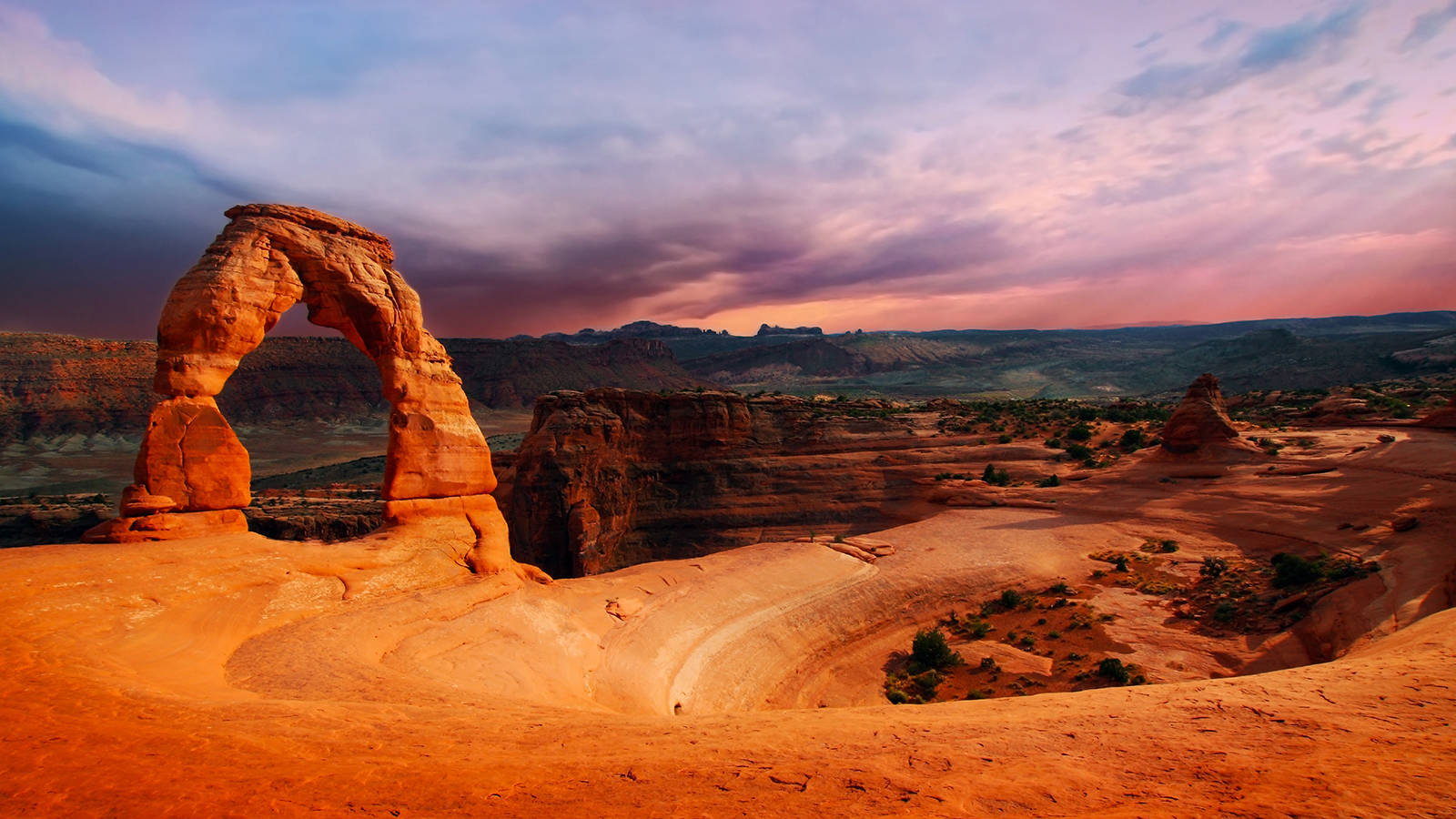 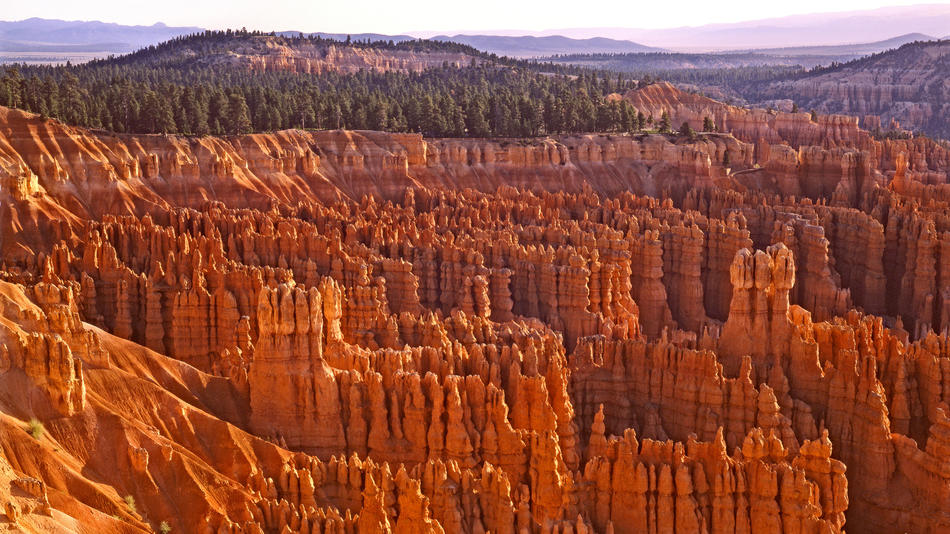 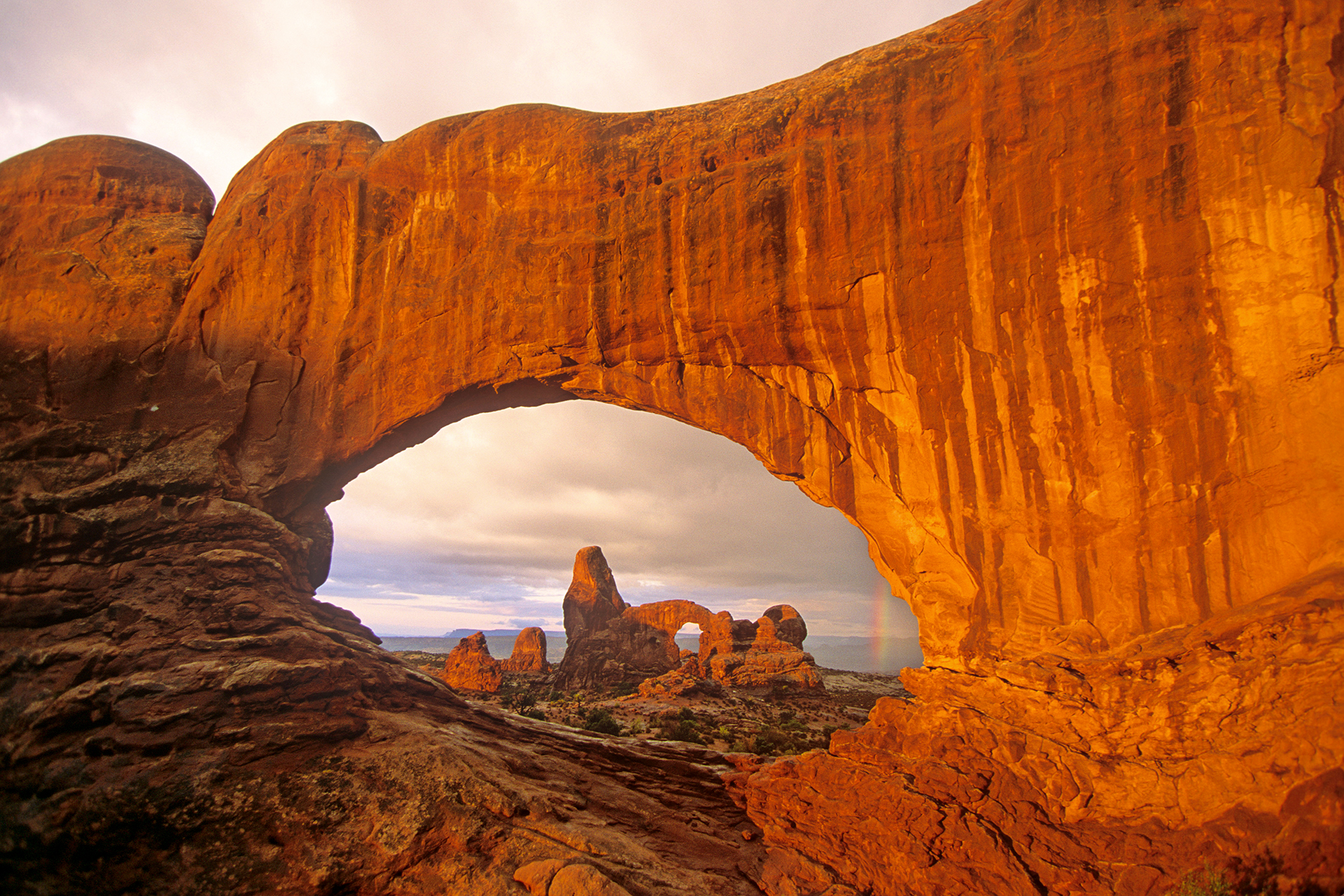 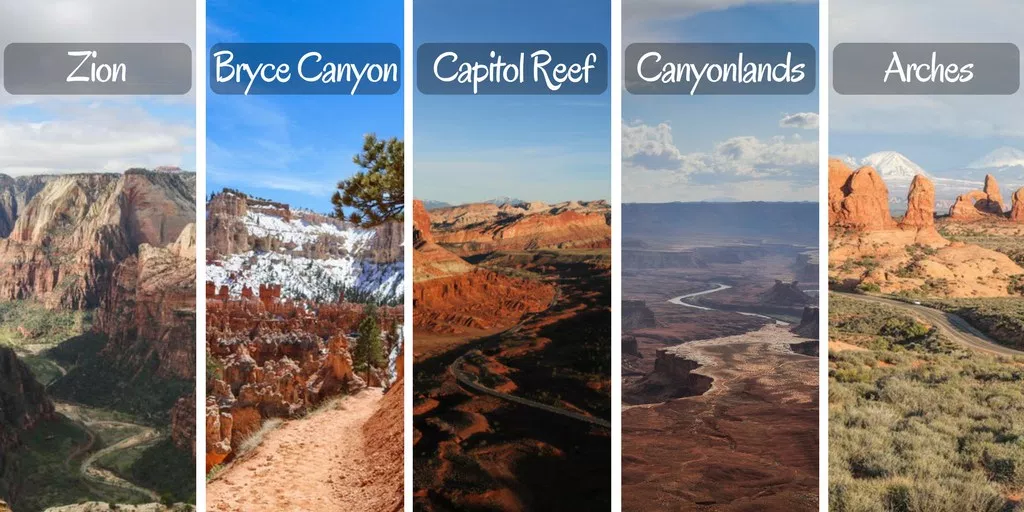 